Unit 2 Lesson 13: Use Equivalent Fractions to CompareWU Notice and Wonder: Pairs of Numbers (Warm up)Student Task StatementWhat do you notice? What do you wonder?1 Pairs to CompareStudent Task StatementHere are some pairs of fractions sorted into three groups. Circle the greater fraction in each pair. Explain or show your reasoning.Group 1:   or     or  Group 2:   or     or  Group 3:   or     or  2 New Pairs to CompareStudent Task StatementDecide whether each statement is true or false. Be prepared to show how you know.Compare each pair of fractions. Use the symbols , , and  to make each statement true.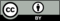 © CC BY 2021 Illustrative Mathematics®